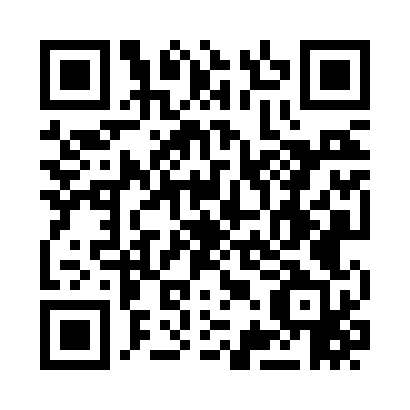 Prayer times for Sandals, Missouri, USAMon 1 Jul 2024 - Wed 31 Jul 2024High Latitude Method: Angle Based RulePrayer Calculation Method: Islamic Society of North AmericaAsar Calculation Method: ShafiPrayer times provided by https://www.salahtimes.comDateDayFajrSunriseDhuhrAsrMaghribIsha1Mon4:185:531:205:188:4710:232Tue4:195:541:215:188:4710:223Wed4:195:541:215:188:4710:224Thu4:205:551:215:188:4710:225Fri4:215:551:215:188:4710:216Sat4:225:561:215:188:4610:217Sun4:225:571:215:188:4610:208Mon4:235:571:225:188:4610:199Tue4:245:581:225:188:4510:1910Wed4:255:591:225:188:4510:1811Thu4:265:591:225:188:4410:1712Fri4:276:001:225:188:4410:1713Sat4:286:011:225:188:4310:1614Sun4:296:011:225:188:4310:1515Mon4:306:021:225:188:4210:1416Tue4:316:031:235:188:4210:1317Wed4:326:041:235:188:4110:1218Thu4:336:051:235:188:4010:1119Fri4:356:051:235:188:4010:1020Sat4:366:061:235:188:3910:0921Sun4:376:071:235:188:3810:0822Mon4:386:081:235:188:3710:0723Tue4:396:091:235:188:3710:0624Wed4:406:101:235:178:3610:0525Thu4:426:101:235:178:3510:0326Fri4:436:111:235:178:3410:0227Sat4:446:121:235:178:3310:0128Sun4:456:131:235:168:3210:0029Mon4:476:141:235:168:319:5830Tue4:486:151:235:168:309:5731Wed4:496:161:235:168:299:56